Во исполнение муниципальной программы «Развитие физической культуры и спорта МО МР «Печора», утвержденной постановлением администрации МР «Печора» от 31.12.2019 года № 1676, в целях пропаганды здорового образа жизни и дальнейшего развития волейбола в Республике Коми Провести с 02 - 05 декабря 2021 года во Дворце спорта имени И.Е. Кулакова Республиканский турнир по волейболу памяти заслуженного работника Республики Коми М.М. Завьялова  (далее турнир).  Отдел молодежной политики, физкультуры и спорта (Дубинин А.В.) оказать содействие в подготовке и организации турнира.Бюджетно-финансовому отделу (Рочева А.А.) проверить и профинансировать смету расходов на проведение соревнований. (приложение).Организатором турнира назначить Богданову Т.Б. - главного судью турнира (по согласованию). Ответственность за проведение мероприятия и соблюдение порядка возложить на главного судью (по согласованию).Отделу информационно-аналитической работы и контроля (Бревнова Ж.В.) обеспечить информационное сопровождение турнираМАУ «СШОР г. Печора» (Гельвер А.А.) подготовить место проведения турнира.Рекомендовать:ОМВД России по г. Печоре (Махмутов А.И.) обеспечить охрану общественного порядка во время проведения турнира (по согласованию).Настоящее распоряжение подлежит размещению на официальном сайте администрации муниципального района «Печора».Контроль за исполнением распоряжения оставляю за собой.Глава муниципального района-руководитель администрации                                                                          В.А. СеровАДМИНИСТРАЦИЯ МУНИЦИПАЛЬНОГО РАЙОНА «ПЕЧОРА»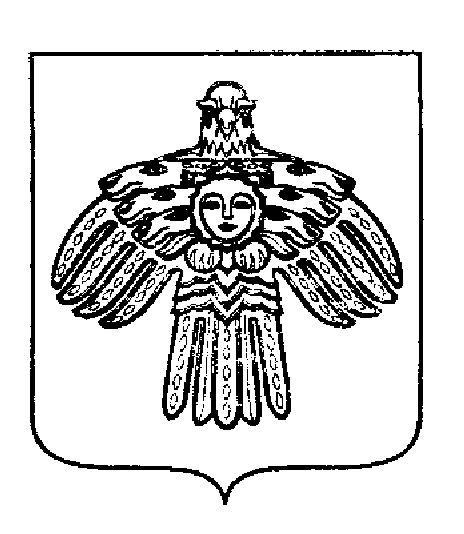 «ПЕЧОРА»  МУНИЦИПАЛЬНÖЙ  РАЙÖНСААДМИНИСТРАЦИЯ РАСПОРЯЖЕНИЕТШÖКТÖМРАСПОРЯЖЕНИЕТШÖКТÖМРАСПОРЯЖЕНИЕТШÖКТÖМ  9 ноября 2021 г.г. Печора,  Республика Коми           № 842 - рО проведении Республиканского турнира по волейболу среди мужских и женских  команд   памяти заслуженного работника Республики Коми М.М. Завьялова